U nastavku pogledajte primjere senzoričkih bočica.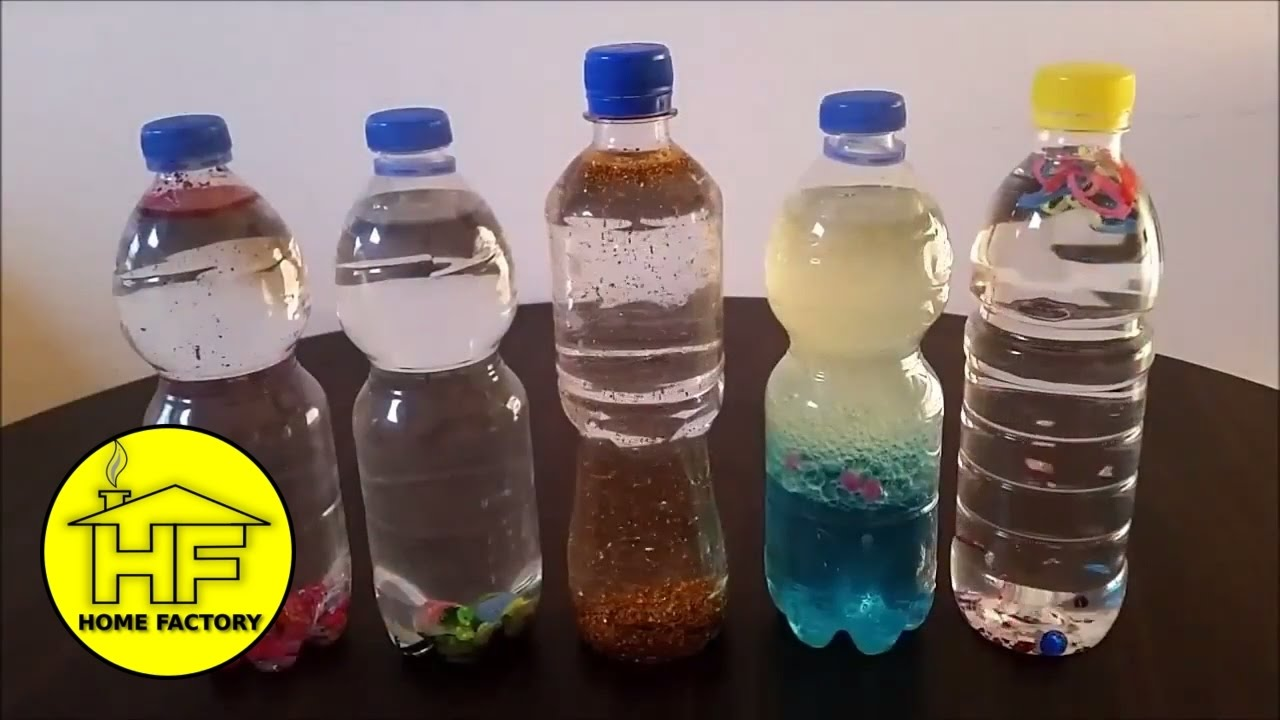 Fotografija u vlasništvu videa HomeFactory, link videa nalazi se u nastavkuKako izraditi senzoričke bočice, možete pogledati na ovom linku:https://www.youtube.com/watch?v=zozbp-uOF0o